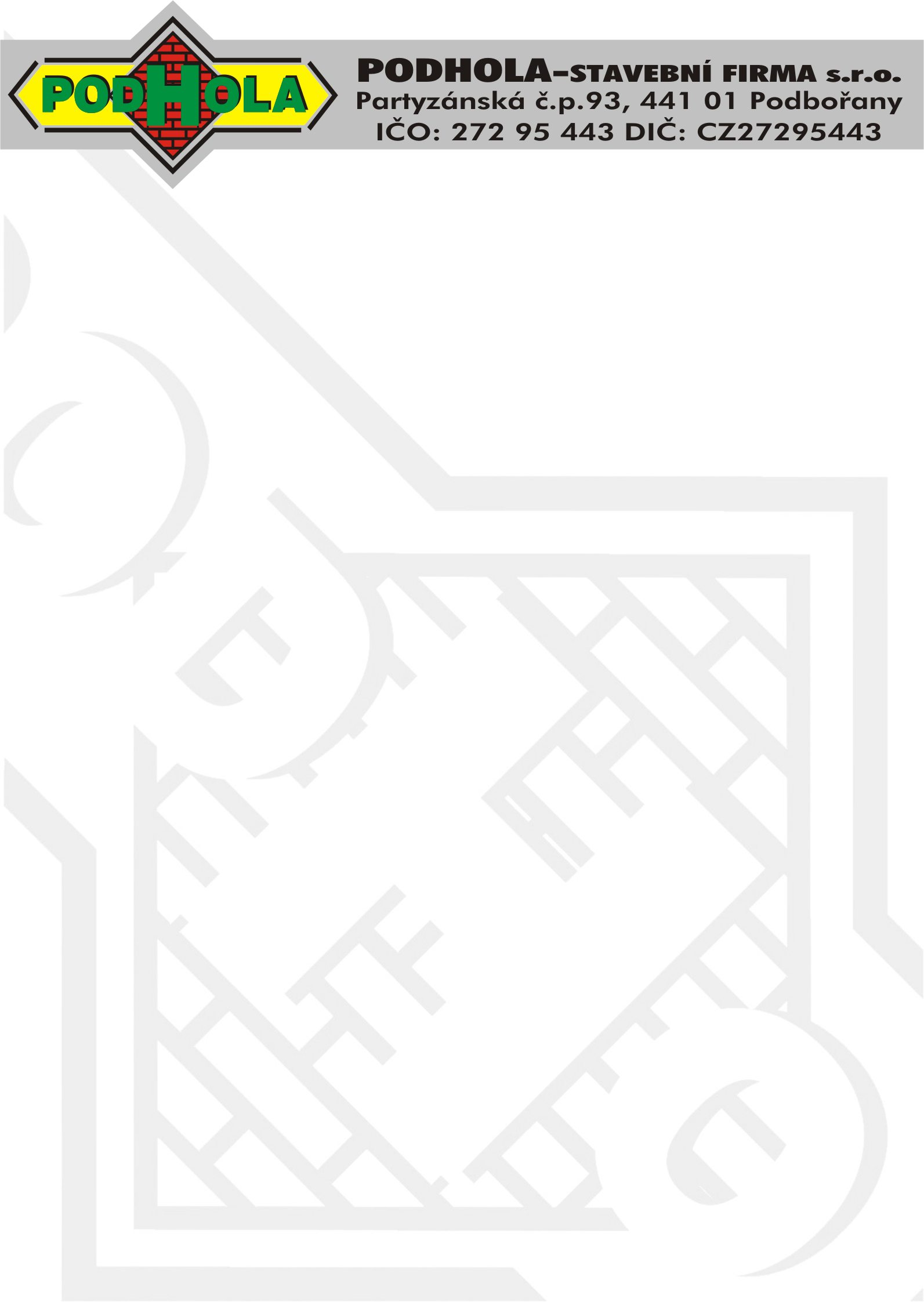 CENÍK BETONOVÝCH SMĚSÍ A OSTATNÍCH SLUŽEB                                       Platnost od 1.10.2022Betonárna Kryry zajišťuje výrobu betonové směsi dle ČSN EN 206+A2, ČSN P 73 2404,  nařízení vlády č. 163/2002 Sb., 312/2005 Sb., 215/2016 Sb.Kontrola kvality je prováděna dle platných norem, dozorována Technickým a zkušebním ústavem Praha (pobočka Teplice).Transportbetony    dle ČSN EN 206+A2 a ČSN P 73 2404Podlahové betony    dle ČSN EN 206+A2 a ČSN P 73 2404Cementové potěry  dle ČSN EN 206+A2 a ČSN P 73 2404Provzdušněné betony    dle ČSN EN 206+A2 a ČSN P 73 2404Kamenivo  dle  ČSN EN 12620  a  ČSN EN 13242P -  přírodní těžené pranéT -  přírodní těžené V ceně je započten manipulační poplatek za nakládku na betonárně Ceník dopravy betonu  konzistence   S3, S4Ceník dopravy betonu  konzistence   S1, S2Příplatky :  			  - za práci od 16:00 do 22:00 hod                              100,- Kč/m3- za práci v sobotu, neděli, svátky                             150,- Kč/m3- za zimní přísady                                                      150,- Kč/m3- za každou i započatou  ¼ hodinu                            220,- Kč     Doprava autodomíchávačem  je včetně  jedné  manipulační doby tj. 20 min.      V kalkulaci dopravného je zahrnuta jízda z betonárky na stavbu a zpět, nakládka vozidla na         betonárce a vykládka na stavbě.    Při vykládce na stavbě delší než 20 min. se čekání na stavbě vykazuje zvlášť z povinností     podpisu zákazníka a účtuje se ve výši 220,- Kč za každých započatých 15 min.    K cenám dopravného se účtuje DPH  21% .Ceník stavební mechanizace – Putzmeister 720TD - čerpadlo betonuPevnostní třídaStupně vlivu prostředíS1-S4 Dmax 16, 22 mmS1-S4 Dmax 16, 22 mmPevnostní třídaStupně vlivu prostředíbez DPHvčetně DPHC 8/10X01.980,-2.396,-C 12/15X02.090,-2.529,-C16/20X0,  XC1-XC22.220,-2.686,-C 20/25X0,  2.310,-2.795,-C 20/25XC1-XC32.360,-2.856,-C 25/30X0,  XC1-XC22.420,-2.928,-C 25/30XC3-XC4,  XD1-XD2,  XA1-XA2,  XF12.460,-2.977,-C 30/37X0,  XC1-XC2,  2.590,-3.134,-C 30/37XA2,  XD3,  XA3, XD1-XD2,  XA1,  XF12.690,-3.255,-Pevnostní třídaStupně vlivu prostředíS1-S4 Dmax 16, 22 mmS1-S4 Dmax 16, 22 mmPevnostní třídaStupně vlivu prostředíbez DPHvčetně DPHC 20/25X0,  XC1-XC32.470,-2.989,-C 25/30X0,  XC1-XC4,  XD1-XD2,  XF1,  XA1-XA22.560,-3.098,-C 30/37X0,  XC1-XC4,  XD1-XD3,  XF1,  XA1-XA3XM1-XM22.670,-3.231,-Označení výrobkuKonzistenceDmax 4 mmbez DPHvčetně DPHCT-C7-F1S1, S241.840,-2.226,-CT-C12-F1S1, S241.940,-2.347,-CT-C16-F2S1, S242.160,-2.614,-CT-C20-F3S1, S242.220,-2.686,-CT-C25-F4S1, S242.290,-2.771,-CT-C30-F5S1, S242.390,-2.892,-CT-C35-F5S1, S242.460,-2.977,-Pevnostní třídaStupně vlivu prostředíS4-S5 Dmax 16, 22 mmS4-S5 Dmax 16, 22 mmPevnostní třídaStupně vlivu prostředíbez DPHvčetně DPHC25/30X0,  XC1-XC4,  XD1-XD2,  XF1-XF3,  XA1-XA2,XM1-XM22.660,-3.219,-C30/37X0,  XC1-XC4,  XD1-XD3,  XF1-XF4,  XA1-XA3,XM1-XM32.780,-3.364,-Označení výrobkucena v Kč za 1 tunucena v Kč za 1 tunucena v Kč za 1m3cena v Kč za 1m3Označení výrobkubez DPHvčetně DPHbez DPHvčetně DPHPísek  0-4 mm P 400,-484,-640,-774,-Písek  0-4mm  T350,-424,-560,-678,-Drť  4-8 mm P600,-726,-960,-1.162,-Kamenivo  8-16 mm P500,-605,-800,-968,-Kamenivo  16-22 mm P500,-605,-800,-968,-Štěrk předrcený 0-32mm 500,-605,-800,-968,-AutodomíchávačNosnost Cena Kč/kmMinimální cenaMercedes ACTROS7 m390,-800,- / závozIVECO8 m390,-Vykládka nad rámec manipulační doby220,- Kč/ 15 min.SklápěčNosnost Cena Kč/kmMinimální cenaMercedes ATEGO6 t35,-400,-/závozMAN  TGA15 t48,-800,-/závozPracovní úkon	MJCena za MJpřistavení + nájezd strojekpl1.500,-obsluha + provoz pumpyhod1.500,-přečerpání materiálu50,-pronájem hadicebm30,-mytí strojekpl1.500,-doprava na stavbukm25,-storno poplatek do 24hkpl2.000,-zbytečný výjezd čerpadla na stavbukpl5.000,-